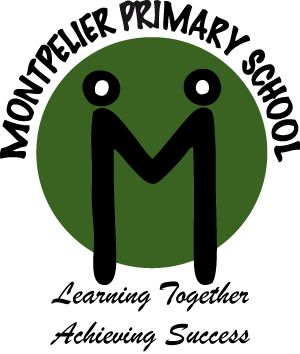 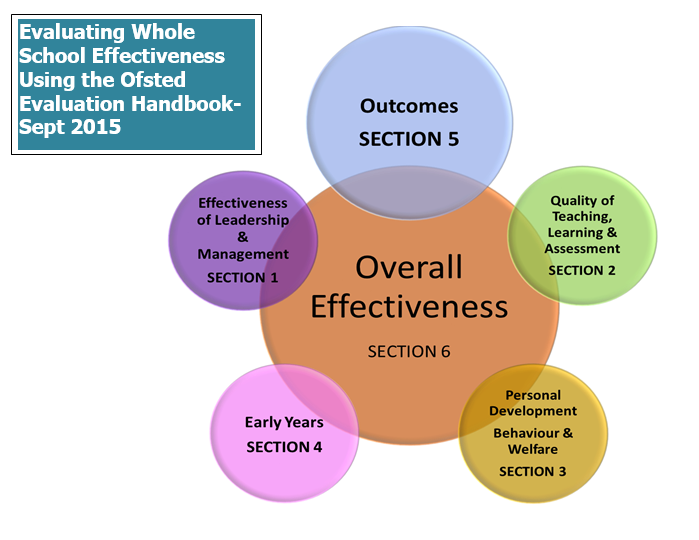 Self-Evaluation and Strategic Planning Cycle - Securing Impact on Outcomes for LearnersPart 2 - Contextual InformationOrganisation of the Strategic Impact Plan (SIP)The SSDP is organised into three sections:An overview of key Improvement Priorities for three yearsThis is a concise grid of the current years priorities under the four themes which can be shared with all stakeholdersCurrent Year Key Improvement Priorities (1 year)These are the specific initiatives and targets that have been identified for action over the course of the school year. Each of the focused priorities has an individual action plan which may reflect one, two or three years work. Performance Management PrioritiesA number of “Performance Management Priorities” under the four Ofsted Evaluation Schedule areas have been identified. These priorities are not necessarily associated with the key Improvement Priorities within the School Strategic Development Plan. Primary School Three Year Key Improvement Priorities OverviewPrimary School – 2017-18 Key Priorities OverviewPrimary School Part 3 - Performance Management PrioritiesWhole School Performance Management PrioritiesIndividual Performance Management PrioritiesStrategic Impact Plan 2017-19Montpelier Primary SchoolImproving Outcomes through Self-Evaluation and Strategic PlanningMontpelier Primary SchoolContents - Strategic Impact PlanMontpelier Primary SchoolContents - Strategic Impact PlanPart 1 - Strategic Impact Planning (1 & 3 Year Overviews)Part 1 - Strategic Impact Planning (1 & 3 Year Overviews)Contextual InformationThree year overview of prioritiesOne year overview of prioritiesOne year key priority action plansPage 5Page 7Page 9Page 11Part 2 - Strategic Impact Plans (2017-18)Part 2 - Strategic Impact Plans (2017-18)Making Judgements and Evaluative Statements relating to:Section 1 -  Outcomes for PupilsSection 2 -  Quality of Teaching, Learning & AssessmentSection 3 -  Personal Development, Behaviour and WelfareSection 4 -  Effectiveness of the Early Years Provision: the Quality and Standards Section 5 -  Effectiveness of Leadership and Management   Page 11Page 12Page 13Page 14Page 15Part 3 - Performance Management Priorities for Staff Part 3 - Performance Management Priorities for Staff Performance Management Priorities for staff under the Evaluation Schedule headings:Section 1 -  Outcomes for PupilsSection 2 -  Quality of Teaching, Learning & AssessmentSection 3 -  Personal Development, Behaviour and WelfareSection 4 -  Effectiveness of the Early Years Provision: the Quality and Standards Section 5 -  Effectiveness of Leadership and Management   Page 16Page 16Page 16Page 16Page 16Characteristics of the school: Characteristics of the school: Montpelier is a much larger than average primary school (almost 700 pupils). There is a lower than average proportion of Pupil Premium children. Very few pupils are from ethnic minority backgrounds, and fewer whose first language is not English. A small proportion of pupils receive SEND support but those with EHCPs is comparatively high. The school population is stable with a mixed catchment as it sits between two distinct areas of Plymouth, one of which is relatively deprived.Montpelier is a much larger than average primary school (almost 700 pupils). There is a lower than average proportion of Pupil Premium children. Very few pupils are from ethnic minority backgrounds, and fewer whose first language is not English. A small proportion of pupils receive SEND support but those with EHCPs is comparatively high. The school population is stable with a mixed catchment as it sits between two distinct areas of Plymouth, one of which is relatively deprived.Most recent Ofsted inspection outcomes: Most recent Ofsted inspection outcomes: Inspection date: 02/03 July 2014   Overall Grade: Requires ImprovementKey Action Points: Improve teaching so that it is consistently good or better by making sure that: Pupils are given work that is demanding enough to move them on to higher levels more quickly.Teachers use assessment information to plan and deliver lessons that close gaps in pupils’ learning and enable them to speed up progress further. Raise achievement in writing by making sure that: Phonics are consistently well taught and pupils are given sufficient opportunities to use their phonic knowledge when reading and writing.Pupils have regular, motivating opportunities to develop their writing.Adults have consistently high expectations of pupils’ use of spelling, punctuation and grammar. Improve leadership and management by making sure that: Middle leaders and the most experienced teachers monitor how well teaching impacts on pupils’ learning and supports the progress being made by different groups of pupils.Governors’ oversight of the curriculum ensures that it supports all pupils to make good progress, particularly in writing.Key Action Points: Improve teaching so that it is consistently good or better by making sure that: Pupils are given work that is demanding enough to move them on to higher levels more quickly.Teachers use assessment information to plan and deliver lessons that close gaps in pupils’ learning and enable them to speed up progress further. Raise achievement in writing by making sure that: Phonics are consistently well taught and pupils are given sufficient opportunities to use their phonic knowledge when reading and writing.Pupils have regular, motivating opportunities to develop their writing.Adults have consistently high expectations of pupils’ use of spelling, punctuation and grammar. Improve leadership and management by making sure that: Middle leaders and the most experienced teachers monitor how well teaching impacts on pupils’ learning and supports the progress being made by different groups of pupils.Governors’ oversight of the curriculum ensures that it supports all pupils to make good progress, particularly in writing.Accreditations and awardsAccreditations and awardsSainsbury’s Gold Award for Sport (3 years)Healthy School Award (planned)Sainsbury’s Gold Award for Sport (3 years)Healthy School Award (planned)Grade2017/182018/192019/20Outcomes for PupilsOutcomes for PupilsOutcomes for PupilsOutcomes for PupilsOutcomes for PupilsProgress across the curriculum2Key Priority 1Key Priority 1Key Priority 1Disadvantaged pupils’ progress2/3Narrow existing attainment gap for groups; esp. PP, SEND, & boys. Improve outcomes for HAPs.More effectively adapt learning opportunities for individual pupils.Ensure higher than national pupil attainment targets are achieved.Above Average Progress2/3Narrow existing attainment gap for groups; esp. PP, SEND, & boys. Improve outcomes for HAPs.More effectively adapt learning opportunities for individual pupils.Ensure higher than national pupil attainment targets are achieved.Progress in comparison to national2Narrow existing attainment gap for groups; esp. PP, SEND, & boys. Improve outcomes for HAPs.More effectively adapt learning opportunities for individual pupils.Ensure higher than national pupil attainment targets are achieved.Reading & phonics skills2Key Priority 2Key Priority 2Key Priority 2Pupils’ ability to communicate their learning2Effectively implement/consolidate key strategies for raising progress and attainment in core subjects.Further develop understanding of learning behaviours and ability to critically reflect on feedback.Quality first teaching, interventions and incisive support ensures pupils reach aspirational outcome targets.Attainment2Effectively implement/consolidate key strategies for raising progress and attainment in core subjects.Further develop understanding of learning behaviours and ability to critically reflect on feedback.Quality first teaching, interventions and incisive support ensures pupils reach aspirational outcome targets.Preparation for next stage of education2Effectively implement/consolidate key strategies for raising progress and attainment in core subjects.Further develop understanding of learning behaviours and ability to critically reflect on feedback.Quality first teaching, interventions and incisive support ensures pupils reach aspirational outcome targets.The Quality of Teaching, Learning & AssessmentThe Quality of Teaching, Learning & AssessmentThe Quality of Teaching, Learning & AssessmentThe Quality of Teaching, Learning & AssessmentThe Quality of Teaching, Learning & AssessmentTeachers’ subject knowledge & questioning2Key Priority 3Key Priority 3Key Priority 3Teachers’ planning & management in lessons2Implementation of Visible Learning initiative by providing a common language for learning across the school community, making pupil learning more visible to teachers (so they know what impact they’re having on learning), and also making teaching more visible to our pupilsConsolidate and further develop Visible Learning across the school.Ensure a minimum of all teaching being at least good and one third being outstanding and develop practice across the school through the identification and effective sharing of exemplary practice.Ensure Visible Learning is firmly embedded and best practice in this is being shared across the MAT.Deliver first-class in-service training identified through insightful assessment of individual professional development and school-wide improvement need.Teachers’ high expectations2Implementation of Visible Learning initiative by providing a common language for learning across the school community, making pupil learning more visible to teachers (so they know what impact they’re having on learning), and also making teaching more visible to our pupilsConsolidate and further develop Visible Learning across the school.Ensure a minimum of all teaching being at least good and one third being outstanding and develop practice across the school through the identification and effective sharing of exemplary practice.Ensure Visible Learning is firmly embedded and best practice in this is being shared across the MAT.Deliver first-class in-service training identified through insightful assessment of individual professional development and school-wide improvement need.Deepening, challenging & supporting learning2Implementation of Visible Learning initiative by providing a common language for learning across the school community, making pupil learning more visible to teachers (so they know what impact they’re having on learning), and also making teaching more visible to our pupilsConsolidate and further develop Visible Learning across the school.Ensure a minimum of all teaching being at least good and one third being outstanding and develop practice across the school through the identification and effective sharing of exemplary practice.Ensure Visible Learning is firmly embedded and best practice in this is being shared across the MAT.Deliver first-class in-service training identified through insightful assessment of individual professional development and school-wide improvement need.Impact of assessment & feedback on learning2Implementation of Visible Learning initiative by providing a common language for learning across the school community, making pupil learning more visible to teachers (so they know what impact they’re having on learning), and also making teaching more visible to our pupilsConsolidate and further develop Visible Learning across the school.Ensure a minimum of all teaching being at least good and one third being outstanding and develop practice across the school through the identification and effective sharing of exemplary practice.Ensure Visible Learning is firmly embedded and best practice in this is being shared across the MAT.Deliver first-class in-service training identified through insightful assessment of individual professional development and school-wide improvement need.Impact of homework2Implementation of Visible Learning initiative by providing a common language for learning across the school community, making pupil learning more visible to teachers (so they know what impact they’re having on learning), and also making teaching more visible to our pupilsConsolidate and further develop Visible Learning across the school.Ensure a minimum of all teaching being at least good and one third being outstanding and develop practice across the school through the identification and effective sharing of exemplary practice.Ensure Visible Learning is firmly embedded and best practice in this is being shared across the MAT.Deliver first-class in-service training identified through insightful assessment of individual professional development and school-wide improvement need.Teaching of key subjects & skills2Implementation of Visible Learning initiative by providing a common language for learning across the school community, making pupil learning more visible to teachers (so they know what impact they’re having on learning), and also making teaching more visible to our pupilsConsolidate and further develop Visible Learning across the school.Ensure a minimum of all teaching being at least good and one third being outstanding and develop practice across the school through the identification and effective sharing of exemplary practice.Ensure Visible Learning is firmly embedded and best practice in this is being shared across the MAT.Deliver first-class in-service training identified through insightful assessment of individual professional development and school-wide improvement need.Resilience, enjoyment of & interest in learning2Implementation of Visible Learning initiative by providing a common language for learning across the school community, making pupil learning more visible to teachers (so they know what impact they’re having on learning), and also making teaching more visible to our pupilsConsolidate and further develop Visible Learning across the school.Ensure a minimum of all teaching being at least good and one third being outstanding and develop practice across the school through the identification and effective sharing of exemplary practice.Ensure Visible Learning is firmly embedded and best practice in this is being shared across the MAT.Deliver first-class in-service training identified through insightful assessment of individual professional development and school-wide improvement need.Teachers’ promotion of equality & diversity and the impact of this on pupils’ learning2Implementation of Visible Learning initiative by providing a common language for learning across the school community, making pupil learning more visible to teachers (so they know what impact they’re having on learning), and also making teaching more visible to our pupilsConsolidate and further develop Visible Learning across the school.Ensure a minimum of all teaching being at least good and one third being outstanding and develop practice across the school through the identification and effective sharing of exemplary practice.Ensure Visible Learning is firmly embedded and best practice in this is being shared across the MAT.Deliver first-class in-service training identified through insightful assessment of individual professional development and school-wide improvement need.Support for parents2/3Implementation of Visible Learning initiative by providing a common language for learning across the school community, making pupil learning more visible to teachers (so they know what impact they’re having on learning), and also making teaching more visible to our pupilsConsolidate and further develop Visible Learning across the school.Ensure a minimum of all teaching being at least good and one third being outstanding and develop practice across the school through the identification and effective sharing of exemplary practice.Ensure Visible Learning is firmly embedded and best practice in this is being shared across the MAT.Deliver first-class in-service training identified through insightful assessment of individual professional development and school-wide improvement need.Personal Development, Behaviour and WelfarePersonal Development, Behaviour and WelfarePersonal Development, Behaviour and WelfarePersonal Development, Behaviour and WelfarePersonal Development, Behaviour and WelfareAttitudes to learning & impact on progress2Key Priority 4Key Priority 4Key Priority 4Preparation for next stage of their education2Ensure all parents, specifically PP, are more proactively engaged in supporting their children’s learning by increasing opportunities to engage in school. Specifically target support with homework, listening to children read and attending parents – teacher consultation evenings.Embed positive attitudes towards British Values, ensuring the curriculum is developed to heighten pupil awareness and understanding of cultural diversity.Pupils are confident and self-assured learners who know how their behaviours and attitudes impact upon others. The driving ethos of the school will be the development of reflective and outstanding learning behaviours.Pupils’ attendance2Ensure all parents, specifically PP, are more proactively engaged in supporting their children’s learning by increasing opportunities to engage in school. Specifically target support with homework, listening to children read and attending parents – teacher consultation evenings.Embed positive attitudes towards British Values, ensuring the curriculum is developed to heighten pupil awareness and understanding of cultural diversity.Pupils are confident and self-assured learners who know how their behaviours and attitudes impact upon others. The driving ethos of the school will be the development of reflective and outstanding learning behaviours.Pupils’ conduct, self-discipline & behaviour2Ensure all parents, specifically PP, are more proactively engaged in supporting their children’s learning by increasing opportunities to engage in school. Specifically target support with homework, listening to children read and attending parents – teacher consultation evenings.Embed positive attitudes towards British Values, ensuring the curriculum is developed to heighten pupil awareness and understanding of cultural diversity.Pupils are confident and self-assured learners who know how their behaviours and attitudes impact upon others. The driving ethos of the school will be the development of reflective and outstanding learning behaviours.Pupils’ health, welfare, well-being & safety2Ensure all parents, specifically PP, are more proactively engaged in supporting their children’s learning by increasing opportunities to engage in school. Specifically target support with homework, listening to children read and attending parents – teacher consultation evenings.Embed positive attitudes towards British Values, ensuring the curriculum is developed to heighten pupil awareness and understanding of cultural diversity.Pupils are confident and self-assured learners who know how their behaviours and attitudes impact upon others. The driving ethos of the school will be the development of reflective and outstanding learning behaviours.Impact of anti-bullying approaches2Ensure all parents, specifically PP, are more proactively engaged in supporting their children’s learning by increasing opportunities to engage in school. Specifically target support with homework, listening to children read and attending parents – teacher consultation evenings.Embed positive attitudes towards British Values, ensuring the curriculum is developed to heighten pupil awareness and understanding of cultural diversity.Pupils are confident and self-assured learners who know how their behaviours and attitudes impact upon others. The driving ethos of the school will be the development of reflective and outstanding learning behaviours.Pupils’ SMSC & British Values2Ensure all parents, specifically PP, are more proactively engaged in supporting their children’s learning by increasing opportunities to engage in school. Specifically target support with homework, listening to children read and attending parents – teacher consultation evenings.Embed positive attitudes towards British Values, ensuring the curriculum is developed to heighten pupil awareness and understanding of cultural diversity.Pupils are confident and self-assured learners who know how their behaviours and attitudes impact upon others. The driving ethos of the school will be the development of reflective and outstanding learning behaviours.The Effectiveness of the Early Years Provision: the quality and standardsThe Effectiveness of the Early Years Provision: the quality and standardsThe Effectiveness of the Early Years Provision: the quality and standardsThe Effectiveness of the Early Years Provision: the quality and standardsThe Effectiveness of the Early Years Provision: the quality and standardsPupils rates of progress and development of key skills2To diminish the differences in attainment for all groups from different starting points. Outcomes for attainment in the Foundation Stage at least meet national expectations, especially in writing.Develop the FS learning environment in order to create a better balance between child-initiated and teacher-led learning.The learning environment will be adapted to reflect a space that is accessible and does not place limitations on what, where and when the children learn.Maintain and further develop pupils’ rates of progress from entry to end of Foundation Stage to ensure ELG achievement remains strong.Outcomes for all pupils are better than national expectations. Differences in attainment are no longer attributable to particular groups of pupils.Attainment Gaps closing2To diminish the differences in attainment for all groups from different starting points. Outcomes for attainment in the Foundation Stage at least meet national expectations, especially in writing.Develop the FS learning environment in order to create a better balance between child-initiated and teacher-led learning.The learning environment will be adapted to reflect a space that is accessible and does not place limitations on what, where and when the children learn.Maintain and further develop pupils’ rates of progress from entry to end of Foundation Stage to ensure ELG achievement remains strong.Outcomes for all pupils are better than national expectations. Differences in attainment are no longer attributable to particular groups of pupils.Pupils’ interest, motivation and  attitudes to learning2To diminish the differences in attainment for all groups from different starting points. Outcomes for attainment in the Foundation Stage at least meet national expectations, especially in writing.Develop the FS learning environment in order to create a better balance between child-initiated and teacher-led learning.The learning environment will be adapted to reflect a space that is accessible and does not place limitations on what, where and when the children learn.Maintain and further develop pupils’ rates of progress from entry to end of Foundation Stage to ensure ELG achievement remains strong.Outcomes for all pupils are better than national expectations. Differences in attainment are no longer attributable to particular groups of pupils.Learning Environment,curriculum & imaginative experiences2To diminish the differences in attainment for all groups from different starting points. Outcomes for attainment in the Foundation Stage at least meet national expectations, especially in writing.Develop the FS learning environment in order to create a better balance between child-initiated and teacher-led learning.The learning environment will be adapted to reflect a space that is accessible and does not place limitations on what, where and when the children learn.Maintain and further develop pupils’ rates of progress from entry to end of Foundation Stage to ensure ELG achievement remains strong.Outcomes for all pupils are better than national expectations. Differences in attainment are no longer attributable to particular groups of pupils.Teaching impact2To diminish the differences in attainment for all groups from different starting points. Outcomes for attainment in the Foundation Stage at least meet national expectations, especially in writing.Develop the FS learning environment in order to create a better balance between child-initiated and teacher-led learning.The learning environment will be adapted to reflect a space that is accessible and does not place limitations on what, where and when the children learn.Maintain and further develop pupils’ rates of progress from entry to end of Foundation Stage to ensure ELG achievement remains strong.Outcomes for all pupils are better than national expectations. Differences in attainment are no longer attributable to particular groups of pupils.Assessment, quality of observations &  planning 2To diminish the differences in attainment for all groups from different starting points. Outcomes for attainment in the Foundation Stage at least meet national expectations, especially in writing.Develop the FS learning environment in order to create a better balance between child-initiated and teacher-led learning.The learning environment will be adapted to reflect a space that is accessible and does not place limitations on what, where and when the children learn.Maintain and further develop pupils’ rates of progress from entry to end of Foundation Stage to ensure ELG achievement remains strong.Outcomes for all pupils are better than national expectations. Differences in attainment are no longer attributable to particular groups of pupils.Positive behaviour, health, safety, well-being2To diminish the differences in attainment for all groups from different starting points. Outcomes for attainment in the Foundation Stage at least meet national expectations, especially in writing.Develop the FS learning environment in order to create a better balance between child-initiated and teacher-led learning.The learning environment will be adapted to reflect a space that is accessible and does not place limitations on what, where and when the children learn.Maintain and further develop pupils’ rates of progress from entry to end of Foundation Stage to ensure ELG achievement remains strong.Outcomes for all pupils are better than national expectations. Differences in attainment are no longer attributable to particular groups of pupils.Engagement with parents and carers2To diminish the differences in attainment for all groups from different starting points. Outcomes for attainment in the Foundation Stage at least meet national expectations, especially in writing.Develop the FS learning environment in order to create a better balance between child-initiated and teacher-led learning.The learning environment will be adapted to reflect a space that is accessible and does not place limitations on what, where and when the children learn.Maintain and further develop pupils’ rates of progress from entry to end of Foundation Stage to ensure ELG achievement remains strong.Outcomes for all pupils are better than national expectations. Differences in attainment are no longer attributable to particular groups of pupils.Impact on pupil outcomes, including securing improvement in quality of teaching2To diminish the differences in attainment for all groups from different starting points. Outcomes for attainment in the Foundation Stage at least meet national expectations, especially in writing.Develop the FS learning environment in order to create a better balance between child-initiated and teacher-led learning.The learning environment will be adapted to reflect a space that is accessible and does not place limitations on what, where and when the children learn.Maintain and further develop pupils’ rates of progress from entry to end of Foundation Stage to ensure ELG achievement remains strong.Outcomes for all pupils are better than national expectations. Differences in attainment are no longer attributable to particular groups of pupils.Pupils rates of progress and development of key skills2To diminish the differences in attainment for all groups from different starting points. Outcomes for attainment in the Foundation Stage at least meet national expectations, especially in writing.Develop the FS learning environment in order to create a better balance between child-initiated and teacher-led learning.The learning environment will be adapted to reflect a space that is accessible and does not place limitations on what, where and when the children learn.Maintain and further develop pupils’ rates of progress from entry to end of Foundation Stage to ensure ELG achievement remains strong.Outcomes for all pupils are better than national expectations. Differences in attainment are no longer attributable to particular groups of pupils.Effectiveness of Leadership and ManagementEffectiveness of Leadership and ManagementEffectiveness of Leadership and ManagementEffectiveness of Leadership and ManagementEffectiveness of Leadership and ManagementHigh expectations, direction, positive impact2Key Priority 5Key Priority 5Key Priority 5Robust self-evaluation & strategic planning Improvement in teaching, learning, outcomes2Providing high quality in-service training to ensure middle leaders (especially newly appointed teaching and learning leaders) effectively fulfil their roles, and their impact is reflected in improved outcomes for pupils.Further embed the teaching and learning leader roles and strengthen the development and support mechanisms available to middle leaders. This drive to grow and develop aspirant leaders from within, will be underpinned by a culture of excellence in practice.Leaders at all levels demonstrate a comprehensive knowledge and understanding of outstanding leadership in their area of responsibility evidenced in their robust monitoring, support and accountability.Monitoring for improvement in teaching: performance management & professional standards2Providing high quality in-service training to ensure middle leaders (especially newly appointed teaching and learning leaders) effectively fulfil their roles, and their impact is reflected in improved outcomes for pupils.Further embed the teaching and learning leader roles and strengthen the development and support mechanisms available to middle leaders. This drive to grow and develop aspirant leaders from within, will be underpinned by a culture of excellence in practice.Leaders at all levels demonstrate a comprehensive knowledge and understanding of outstanding leadership in their area of responsibility evidenced in their robust monitoring, support and accountability.Governors deployment of their duties2Providing high quality in-service training to ensure middle leaders (especially newly appointed teaching and learning leaders) effectively fulfil their roles, and their impact is reflected in improved outcomes for pupils.Further embed the teaching and learning leader roles and strengthen the development and support mechanisms available to middle leaders. This drive to grow and develop aspirant leaders from within, will be underpinned by a culture of excellence in practice.Leaders at all levels demonstrate a comprehensive knowledge and understanding of outstanding leadership in their area of responsibility evidenced in their robust monitoring, support and accountability.Pedagogy, positive climate and innovation2Key Priority 6Key Priority 6Key Priority 6Impact of the curriculum2The efficient and effective deployment and use of human resources developed within a financially sustainable structure.Further develop the staffing structure to ensure the most effective deployment of staff at all levels.Ensure the curriculum appropriately reflects MAT priorities.  Ensure best practice (developed through the MAT) is embedded so that robust self-evaluation and strategic planning practices are securely in place.SMSC & British Values2The efficient and effective deployment and use of human resources developed within a financially sustainable structure.Further develop the staffing structure to ensure the most effective deployment of staff at all levels.Ensure the curriculum appropriately reflects MAT priorities.  Ensure best practice (developed through the MAT) is embedded so that robust self-evaluation and strategic planning practices are securely in place.Equality of opportunity for all2The efficient and effective deployment and use of human resources developed within a financially sustainable structure.Further develop the staffing structure to ensure the most effective deployment of staff at all levels.Ensure the curriculum appropriately reflects MAT priorities.  Ensure best practice (developed through the MAT) is embedded so that robust self-evaluation and strategic planning practices are securely in place.The effectiveness of safeguarding procedures2The efficient and effective deployment and use of human resources developed within a financially sustainable structure.Further develop the staffing structure to ensure the most effective deployment of staff at all levels.Ensure the curriculum appropriately reflects MAT priorities.  Ensure best practice (developed through the MAT) is embedded so that robust self-evaluation and strategic planning practices are securely in place.Protecting pupils from radicalisation & extremism2The efficient and effective deployment and use of human resources developed within a financially sustainable structure.Further develop the staffing structure to ensure the most effective deployment of staff at all levels.Ensure the curriculum appropriately reflects MAT priorities.  Ensure best practice (developed through the MAT) is embedded so that robust self-evaluation and strategic planning practices are securely in place.STRATEGIC IMPACT PLANGradeKey Priorities in 2017-18Staff member  responsible(red denotes lead member)Governor  responsibleOutcomes for PupilsOutcomes for PupilsOutcomes for PupilsOutcomes for PupilsOutcomes for PupilsProgress across the curriculumDisadvantaged pupils’ progress across the curriculum Above average progress Progress in comparison to national Reading & phonics skillsPupil ability to communicate learning AttainmentPreparation for the pupils’ next stage of education2Key Priority 1Progress across the curriculumDisadvantaged pupils’ progress across the curriculum Above average progress Progress in comparison to national Reading & phonics skillsPupil ability to communicate learning AttainmentPreparation for the pupils’ next stage of education2Improve outcomes for specific groups of pupils.Narrow any existing attainment gap for groups; especially Pupil Premium children, SEND, and gender disparities.Improve outcomes for Higher Attaining Pupils (HAP).SLTMiddle LeadersWT, LF, RN,Progress across the curriculumDisadvantaged pupils’ progress across the curriculum Above average progress Progress in comparison to national Reading & phonics skillsPupil ability to communicate learning AttainmentPreparation for the pupils’ next stage of education2Key Priority 2Progress across the curriculumDisadvantaged pupils’ progress across the curriculum Above average progress Progress in comparison to national Reading & phonics skillsPupil ability to communicate learning AttainmentPreparation for the pupils’ next stage of education2Key strategies for raising progress and attainment in the core subjects are effectively implemented and consolidated.AET Mathematics.Development of oracy, vocabulary, and spelling.SLT, ST, KNMiddle LeadersNDQuality of Teaching, Learning & AssessmentQuality of Teaching, Learning & AssessmentQuality of Teaching, Learning & AssessmentQuality of Teaching, Learning & AssessmentQuality of Teaching, Learning & AssessmentSubject knowledge & questioningPlanning & management in lessonsTeachers’ high expectationsTeachers’ deepening, challenging & supporting learningImpact of teacher assessment & feedback on pupils’ learningImpact of homeworkTeaching of key subjects & skillsPupils’ resilience, enjoyment of & interest in learningPromotion of equality & diversity and the impact of this on pupils’ learningSupport for parents2Key Priority 3Subject knowledge & questioningPlanning & management in lessonsTeachers’ high expectationsTeachers’ deepening, challenging & supporting learningImpact of teacher assessment & feedback on pupils’ learningImpact of homeworkTeaching of key subjects & skillsPupils’ resilience, enjoyment of & interest in learningPromotion of equality & diversity and the impact of this on pupils’ learningSupport for parents2Implementation of Visible Learning initiative by providing a common language for learning across the school community, making pupil learning more visible to teachers (so they know what impact they’re having on learning), and also making teaching more visible to our pupils.SLTMiddle LeadersWTPersonal Development, Behaviour and WelfarePersonal Development, Behaviour and WelfarePersonal Development, Behaviour and WelfarePersonal Development, Behaviour and WelfarePersonal Development, Behaviour and WelfareAttitudes to learning & its impact on progressPreparation for next stage of learningPupil attendanceConduct, self-discipline & behaviourHealth, welfare, well-being & safetyImpact of anti-bullying approachesSMSC & British Values2Key Priority 4Attitudes to learning & its impact on progressPreparation for next stage of learningPupil attendanceConduct, self-discipline & behaviourHealth, welfare, well-being & safetyImpact of anti-bullying approachesSMSC & British Values2Ensure all parents, specifically PP parents, are more proactively engaged in supporting their children’s learning by increasing opportunities to engage in school. Specifically target support with homework, listening to children read, attending parents’ evening, and willingness to approach staff directly.DHT & AHTAll staffWT, RCThe Effectiveness of the Early Years Provision: the Quality and StandardsThe Effectiveness of the Early Years Provision: the Quality and StandardsThe Effectiveness of the Early Years Provision: the Quality and StandardsThe Effectiveness of the Early Years Provision: the Quality and StandardsThe Effectiveness of the Early Years Provision: the Quality and StandardsACHIEVEMENTRates of progress & achievementAttainment gaps closingPupils’ needs & attitudes to learningTEACHINGLearning environment, programmes and imaginative experiencesTeaching impactAssessment, observations & planningBEHAVIOUR & SAFETYBehaviour, health, safety, well-beingLEADERSHIP & MANAGEMENTEngagement with parents & carersImpact on pupil outcomes, including improvement in quality of teaching2To diminish the differences in attainment for all groups from different starting points. Outcomes for attainment in the Foundation Stage at least meet national expectations, especially in writing.Develop the FS learning environment in order to create a better balance between child-initiated and teacher-led learning.DHT & AHT and Unit LeaderJEEffectiveness of Leadership and ManagementEffectiveness of Leadership and ManagementEffectiveness of Leadership and ManagementEffectiveness of Leadership and ManagementEffectiveness of Leadership and ManagementHigh expectations, direction & impactRobust self-evaluation and strategic planning: securing improvement in teaching, learning and outcomesMonitoring for improvement in teaching: performance management & the professional standardsGovernors deployment of their dutiesPedagogy, positive climate, innovationImpact of the curriculumSMSC & British ValuesEquality of opportunity for allEffectiveness of safeguardingProtecting pupils from radicalisation and extremism2Key Priority 5WT & NDHigh expectations, direction & impactRobust self-evaluation and strategic planning: securing improvement in teaching, learning and outcomesMonitoring for improvement in teaching: performance management & the professional standardsGovernors deployment of their dutiesPedagogy, positive climate, innovationImpact of the curriculumSMSC & British ValuesEquality of opportunity for allEffectiveness of safeguardingProtecting pupils from radicalisation and extremism2Providing high quality in-service training to ensure that middle leaders (especially the two teaching and learning leaders) effectively fulfil their roles, and their impact is reflected in improved outcomes for pupils.SLT, ST, KNMiddle LeadersWT & NDHigh expectations, direction & impactRobust self-evaluation and strategic planning: securing improvement in teaching, learning and outcomesMonitoring for improvement in teaching: performance management & the professional standardsGovernors deployment of their dutiesPedagogy, positive climate, innovationImpact of the curriculumSMSC & British ValuesEquality of opportunity for allEffectiveness of safeguardingProtecting pupils from radicalisation and extremism2Key Priority 6SLTWT, NDHigh expectations, direction & impactRobust self-evaluation and strategic planning: securing improvement in teaching, learning and outcomesMonitoring for improvement in teaching: performance management & the professional standardsGovernors deployment of their dutiesPedagogy, positive climate, innovationImpact of the curriculumSMSC & British ValuesEquality of opportunity for allEffectiveness of safeguardingProtecting pupils from radicalisation and extremism2The efficient and effective deployment and use of human resources developed within a financially sustainable structure.SLTWT, NDEarly Years Action Plan 2017-18Early Years Action Plan 2017-18Early Years Action Plan 2017-18Early Years Action Plan 2017-18Early Years Action Plan 2017-18Early Years Action Plan 2017-18Early Years Action Plan 2017-18Early Years Action Plan 2017-18Early Years Action Plan 2017-18Early Years Action Plan 2017-18Early Years Action Plan 2017-18Early Years Action Plan 2017-18Key PrioritiesTo diminish the differences in attainment for all groups from different starting points. Outcomes for attainment in the Foundation Stage at least meet national expectations, especially in writing.Develop the FS learning environment in order to create a better balance between child-initiated and teacher-led learning.Key PrioritiesTo diminish the differences in attainment for all groups from different starting points. Outcomes for attainment in the Foundation Stage at least meet national expectations, especially in writing.Develop the FS learning environment in order to create a better balance between child-initiated and teacher-led learning.Key PrioritiesTo diminish the differences in attainment for all groups from different starting points. Outcomes for attainment in the Foundation Stage at least meet national expectations, especially in writing.Develop the FS learning environment in order to create a better balance between child-initiated and teacher-led learning.Key PrioritiesTo diminish the differences in attainment for all groups from different starting points. Outcomes for attainment in the Foundation Stage at least meet national expectations, especially in writing.Develop the FS learning environment in order to create a better balance between child-initiated and teacher-led learning.Key PrioritiesTo diminish the differences in attainment for all groups from different starting points. Outcomes for attainment in the Foundation Stage at least meet national expectations, especially in writing.Develop the FS learning environment in order to create a better balance between child-initiated and teacher-led learning.Year 2017-18Lead person accountable for the plan: Aaron West (Deputy Headteacher) and Charlotte Johnson (FS Unit Leader).Year 2017-18Lead person accountable for the plan: Aaron West (Deputy Headteacher) and Charlotte Johnson (FS Unit Leader).Year 2017-18Lead person accountable for the plan: Aaron West (Deputy Headteacher) and Charlotte Johnson (FS Unit Leader).Finance Plan How much will the plan cost -Which account code/s will fund the plan - Finance Plan How much will the plan cost -Which account code/s will fund the plan - Finance Plan How much will the plan cost -Which account code/s will fund the plan - Finance Plan How much will the plan cost -Which account code/s will fund the plan - Success criteria:Success criteria:Focus on outcomes. Specific, measurable impact on pupils (write this before you identify the actions to be taken).FS GLD data moves just above national and % FSM remains above national. 70+%+ ELG in writing.Focus on outcomes. Specific, measurable impact on pupils (write this before you identify the actions to be taken).FS GLD data moves just above national and % FSM remains above national. 70+%+ ELG in writing.Focus on outcomes. Specific, measurable impact on pupils (write this before you identify the actions to be taken).FS GLD data moves just above national and % FSM remains above national. 70+%+ ELG in writing.Focus on outcomes. Specific, measurable impact on pupils (write this before you identify the actions to be taken).FS GLD data moves just above national and % FSM remains above national. 70+%+ ELG in writing.Focus on outcomes. Specific, measurable impact on pupils (write this before you identify the actions to be taken).FS GLD data moves just above national and % FSM remains above national. 70+%+ ELG in writing.Focus on outcomes. Specific, measurable impact on pupils (write this before you identify the actions to be taken).FS GLD data moves just above national and % FSM remains above national. 70+%+ ELG in writing.Focus on outcomes. Specific, measurable impact on pupils (write this before you identify the actions to be taken).FS GLD data moves just above national and % FSM remains above national. 70+%+ ELG in writing.Focus on outcomes. Specific, measurable impact on pupils (write this before you identify the actions to be taken).FS GLD data moves just above national and % FSM remains above national. 70+%+ ELG in writing.Focus on outcomes. Specific, measurable impact on pupils (write this before you identify the actions to be taken).FS GLD data moves just above national and % FSM remains above national. 70+%+ ELG in writing.Focus on outcomes. Specific, measurable impact on pupils (write this before you identify the actions to be taken).FS GLD data moves just above national and % FSM remains above national. 70+%+ ELG in writing.ActionActionActionActionActionLead person accountableLead person accountableTime scalestart & end datesTime scalestart & end datesTime scalestart & end datesTraining &CPD needsResources,costs & timeBaseline> Move from Early Excellence to a self-designed system linked to development matters to provide an increasingly accurate judgement of individual starting points.Baseline> Move from Early Excellence to a self-designed system linked to development matters to provide an increasingly accurate judgement of individual starting points.Baseline> Move from Early Excellence to a self-designed system linked to development matters to provide an increasingly accurate judgement of individual starting points.Baseline> Move from Early Excellence to a self-designed system linked to development matters to provide an increasingly accurate judgement of individual starting points.Baseline> Move from Early Excellence to a self-designed system linked to development matters to provide an increasingly accurate judgement of individual starting points.Unit Leader &Teaching StaffUnit Leader &Teaching StaffBy 06.10.2017By 06.10.2017By 06.10.2017Staff INSET September 4thNilEnsure Class groupings are established to ensure a balance across the unit. (Gender, PP, DOB). Ensure Class groupings are established to ensure a balance across the unit. (Gender, PP, DOB). Ensure Class groupings are established to ensure a balance across the unit. (Gender, PP, DOB). Ensure Class groupings are established to ensure a balance across the unit. (Gender, PP, DOB). Ensure Class groupings are established to ensure a balance across the unit. (Gender, PP, DOB). EYFS TeamEYFS TeamBy 29.09.17By 29.09.17By 29.09.17NilNilEnsure early identification and appropriate interventions in EYFS minimise gaps developing between PP and other children.Ensure early identification and appropriate interventions in EYFS minimise gaps developing between PP and other children.Ensure early identification and appropriate interventions in EYFS minimise gaps developing between PP and other children.Ensure early identification and appropriate interventions in EYFS minimise gaps developing between PP and other children.Ensure early identification and appropriate interventions in EYFS minimise gaps developing between PP and other children.EYFS TeamDHT & AHTEYFS TeamDHT & AHTThroughout 2017-18Throughout 2017-18Throughout 2017-18As interventions are identified£ PP FundingEYFS team to implement through a series of small amendments a balance between child initiated and focused learning. The learning environment will be adapted to provide a space that is accessible and does not place limitations of what, where and when the children learn. EYFS team to implement through a series of small amendments a balance between child initiated and focused learning. The learning environment will be adapted to provide a space that is accessible and does not place limitations of what, where and when the children learn. EYFS team to implement through a series of small amendments a balance between child initiated and focused learning. The learning environment will be adapted to provide a space that is accessible and does not place limitations of what, where and when the children learn. EYFS team to implement through a series of small amendments a balance between child initiated and focused learning. The learning environment will be adapted to provide a space that is accessible and does not place limitations of what, where and when the children learn. EYFS team to implement through a series of small amendments a balance between child initiated and focused learning. The learning environment will be adapted to provide a space that is accessible and does not place limitations of what, where and when the children learn. EYFS Team & DHTEYFS Team & DHTThroughout 2017-18Throughout 2017-18Throughout 2017-18Staff INSETTBCTo provide more writing opportunities both indoors and outdoors – to raise the achievement of EYFS children achieving >70% of ELG in Literacy by 2018. To provide more writing opportunities both indoors and outdoors – to raise the achievement of EYFS children achieving >70% of ELG in Literacy by 2018. To provide more writing opportunities both indoors and outdoors – to raise the achievement of EYFS children achieving >70% of ELG in Literacy by 2018. To provide more writing opportunities both indoors and outdoors – to raise the achievement of EYFS children achieving >70% of ELG in Literacy by 2018. To provide more writing opportunities both indoors and outdoors – to raise the achievement of EYFS children achieving >70% of ELG in Literacy by 2018. EYFS Team & subject leadersEYFS Team & subject leadersThroughout 2017-18Throughout 2017-18Throughout 2017-18NilNilTo develop the outdoor area in the EYFS learning environment to enhance the learning experience of the children and impact GLD.To develop the outdoor area in the EYFS learning environment to enhance the learning experience of the children and impact GLD.To develop the outdoor area in the EYFS learning environment to enhance the learning experience of the children and impact GLD.To develop the outdoor area in the EYFS learning environment to enhance the learning experience of the children and impact GLD.To develop the outdoor area in the EYFS learning environment to enhance the learning experience of the children and impact GLD.EYFS TeamEYFS TeamThroughout 2017-18Throughout 2017-18Throughout 2017-18NilTBCMonitoringMonitoringMonitoringMonitoringMonitoringMonitoringMonitoringMonitoringMonitoringMonitoringMonitoringMonitoringWhoWhatWhatWhereWhereWhereWhenWhenWhenExternal ValidationExternal ValidationExternal ValidationStaff member responsibleWhat monitoring activities will be taking place?What monitoring activities will be taking place?Where will these be reported? Where will these be reported? Where will these be reported? When will you review/ report the outcomes of monitoring activitiesWhen will you review/ report the outcomes of monitoring activitiesWhen will you review/ report the outcomes of monitoring activitiesWill there be any external validation of your work(e.g. School Improvement Partner, Governors etc.)Will there be any external validation of your work(e.g. School Improvement Partner, Governors etc.)Will there be any external validation of your work(e.g. School Improvement Partner, Governors etc.)SLT and middle leadersParent questionnaireParent questionnaireSLT and middle leadersSLT and middle leadersSLT and middle leadersParent questionnaireParent questionnaireParent questionnaireGovernors and Reach (monthly)Governors and Reach (monthly)Governors and Reach (monthly)SLT and middle leadersParent questionnaireParent questionnaireSLT meetingsSLT meetingsSLT meetingsWeeklyWeeklyWeeklyGovernors and Reach (monthly)Governors and Reach (monthly)Governors and Reach (monthly)SLT and middle leadersParent questionnaireParent questionnairePupil Profile meetingsPupil Profile meetingsPupil Profile meetingsTermlyTermlyTermlyGovernors and Reach (monthly)Governors and Reach (monthly)Governors and Reach (monthly)Impact
What will the outcomes on pupils be?Impact
What will the outcomes on pupils be?Impact
What will the outcomes on pupils be?Impact
What will the outcomes on pupils be?Update
How close are you to the stated outcomes?Update
How close are you to the stated outcomes?Update
How close are you to the stated outcomes?Update
How close are you to the stated outcomes?Final EvaluationHave the intended outcomes been achieved?Final EvaluationHave the intended outcomes been achieved?Final EvaluationHave the intended outcomes been achieved?Final EvaluationHave the intended outcomes been achieved?End of EYFS attainment is in line or better than targets set for national Age Related Expectations (GLD).End of EYFS attainment is in line or better than targets set for national Age Related Expectations (GLD).End of EYFS attainment is in line or better than targets set for national Age Related Expectations (GLD).End of EYFS attainment is in line or better than targets set for national Age Related Expectations (GLD).Leadership & Management Action Plan 2017-18Leadership & Management Action Plan 2017-18Leadership & Management Action Plan 2017-18Leadership & Management Action Plan 2017-18Leadership & Management Action Plan 2017-18Leadership & Management Action Plan 2017-18Leadership & Management Action Plan 2017-18Leadership & Management Action Plan 2017-18Leadership & Management Action Plan 2017-18Leadership & Management Action Plan 2017-18Leadership & Management Action Plan 2017-18Leadership & Management Action Plan 2017-18Key Priorities 5 & 6:Facilitate high quality in-service training to ensure that middle leaders (especially the two teaching and learning leaders) effectively fulfil their roles, and their impact is reflected in improved outcomes for pupils.Ensure the efficient and effective deployment and use of human resources are developed within a financially sustainable structure.Key Priorities 5 & 6:Facilitate high quality in-service training to ensure that middle leaders (especially the two teaching and learning leaders) effectively fulfil their roles, and their impact is reflected in improved outcomes for pupils.Ensure the efficient and effective deployment and use of human resources are developed within a financially sustainable structure.Key Priorities 5 & 6:Facilitate high quality in-service training to ensure that middle leaders (especially the two teaching and learning leaders) effectively fulfil their roles, and their impact is reflected in improved outcomes for pupils.Ensure the efficient and effective deployment and use of human resources are developed within a financially sustainable structure.Key Priorities 5 & 6:Facilitate high quality in-service training to ensure that middle leaders (especially the two teaching and learning leaders) effectively fulfil their roles, and their impact is reflected in improved outcomes for pupils.Ensure the efficient and effective deployment and use of human resources are developed within a financially sustainable structure.Key Priorities 5 & 6:Facilitate high quality in-service training to ensure that middle leaders (especially the two teaching and learning leaders) effectively fulfil their roles, and their impact is reflected in improved outcomes for pupils.Ensure the efficient and effective deployment and use of human resources are developed within a financially sustainable structure.Year 2017-18Lead person accountable for the plan: Jason Holland (Headteacher)Year 2017-18Lead person accountable for the plan: Jason Holland (Headteacher)Year 2017-18Lead person accountable for the plan: Jason Holland (Headteacher)Finance Plan How much will the plan cost -Which account code/s will fund the plan - Finance Plan How much will the plan cost -Which account code/s will fund the plan - Finance Plan How much will the plan cost -Which account code/s will fund the plan - Finance Plan How much will the plan cost -Which account code/s will fund the plan - Success criteria:Success criteria:Focus on outcomes. Specific, measurable impact on pupils (write this before you identify the actions to be taken).The impact of effective leadership, management and governance is reflected in improved outcomes for pupils.Focus on outcomes. Specific, measurable impact on pupils (write this before you identify the actions to be taken).The impact of effective leadership, management and governance is reflected in improved outcomes for pupils.Focus on outcomes. Specific, measurable impact on pupils (write this before you identify the actions to be taken).The impact of effective leadership, management and governance is reflected in improved outcomes for pupils.Focus on outcomes. Specific, measurable impact on pupils (write this before you identify the actions to be taken).The impact of effective leadership, management and governance is reflected in improved outcomes for pupils.Focus on outcomes. Specific, measurable impact on pupils (write this before you identify the actions to be taken).The impact of effective leadership, management and governance is reflected in improved outcomes for pupils.Focus on outcomes. Specific, measurable impact on pupils (write this before you identify the actions to be taken).The impact of effective leadership, management and governance is reflected in improved outcomes for pupils.Focus on outcomes. Specific, measurable impact on pupils (write this before you identify the actions to be taken).The impact of effective leadership, management and governance is reflected in improved outcomes for pupils.Focus on outcomes. Specific, measurable impact on pupils (write this before you identify the actions to be taken).The impact of effective leadership, management and governance is reflected in improved outcomes for pupils.Focus on outcomes. Specific, measurable impact on pupils (write this before you identify the actions to be taken).The impact of effective leadership, management and governance is reflected in improved outcomes for pupils.Focus on outcomes. Specific, measurable impact on pupils (write this before you identify the actions to be taken).The impact of effective leadership, management and governance is reflected in improved outcomes for pupils.Action	Action	Action	Action	Action	Lead person accountableLead person accountableTime scalestart & end datesTime scalestart & end datesTime scalestart & end datesTraining &CPD needsResources,costs & timeEmbed Shadow Leader positions; ensuring clearly defined roles, are mentored and supported, and are held to account for these.Embed Shadow Leader positions; ensuring clearly defined roles, are mentored and supported, and are held to account for these.Embed Shadow Leader positions; ensuring clearly defined roles, are mentored and supported, and are held to account for these.Embed Shadow Leader positions; ensuring clearly defined roles, are mentored and supported, and are held to account for these.Embed Shadow Leader positions; ensuring clearly defined roles, are mentored and supported, and are held to account for these.Subject LeadersST/KNSubject LeadersST/KNThroughout autumn termThroughout autumn termThroughout autumn termLeadership training from SLTScheduled release timeAll leaders demonstrate robust monitoring/ support/accountability towards their teams. Shadow leaders increase responsibilities.All leaders demonstrate robust monitoring/ support/accountability towards their teams. Shadow leaders increase responsibilities.All leaders demonstrate robust monitoring/ support/accountability towards their teams. Shadow leaders increase responsibilities.All leaders demonstrate robust monitoring/ support/accountability towards their teams. Shadow leaders increase responsibilities.All leaders demonstrate robust monitoring/ support/accountability towards their teams. Shadow leaders increase responsibilities.Senior Subject &Unit LeadersSenior Subject &Unit LeadersBy 04.2018By 04.2018By 04.2018Support from SLT and T&L LeadersNilSuccession planning review: shadow leaders demonstrate a growing independence in their respective roles.Succession planning review: shadow leaders demonstrate a growing independence in their respective roles.Succession planning review: shadow leaders demonstrate a growing independence in their respective roles.Succession planning review: shadow leaders demonstrate a growing independence in their respective roles.Succession planning review: shadow leaders demonstrate a growing independence in their respective roles.DHT & AHTDHT & AHTBy 04.2018By 04.2018By 04.2018Support from T&L and Middle LeadersNilMid-year reviews of staff appraisals refers to quality of T&L of individuals and specific targets are set for continued improvement.Mid-year reviews of staff appraisals refers to quality of T&L of individuals and specific targets are set for continued improvement.Mid-year reviews of staff appraisals refers to quality of T&L of individuals and specific targets are set for continued improvement.Mid-year reviews of staff appraisals refers to quality of T&L of individuals and specific targets are set for continued improvement.Mid-year reviews of staff appraisals refers to quality of T&L of individuals and specific targets are set for continued improvement.Unit Leaders Senior LeadersUnit Leaders Senior LeadersBy 04.2018By 04.2018By 04.2018Ongoing support through appraisersConducted in staff meetingsReview effectiveness of TA structure and seek to make any necessary amendments in order to maximise the potential for support.Review effectiveness of TA structure and seek to make any necessary amendments in order to maximise the potential for support.Review effectiveness of TA structure and seek to make any necessary amendments in order to maximise the potential for support.Review effectiveness of TA structure and seek to make any necessary amendments in order to maximise the potential for support.Review effectiveness of TA structure and seek to make any necessary amendments in order to maximise the potential for support.Senior LeadersSenior LeadersBy 04.2018By 04.2018By 04.2018None identifiedNilDevelop relationships within REAch South and seek to expand areas of mutual school improvement support.Develop relationships within REAch South and seek to expand areas of mutual school improvement support.Develop relationships within REAch South and seek to expand areas of mutual school improvement support.Develop relationships within REAch South and seek to expand areas of mutual school improvement support.Develop relationships within REAch South and seek to expand areas of mutual school improvement support.HeadteacherHeadteacherThroughout spring and summer termsThroughout spring and summer termsThroughout spring and summer termsAs identified through processNilReview Schools Direct placements and begin process of early succession planning for 2018-19 academic year.Review Schools Direct placements and begin process of early succession planning for 2018-19 academic year.Review Schools Direct placements and begin process of early succession planning for 2018-19 academic year.Review Schools Direct placements and begin process of early succession planning for 2018-19 academic year.Review Schools Direct placements and begin process of early succession planning for 2018-19 academic year.DHTDHTMay 2018May 2018May 2018DHT involvement in SD processNilReview effectiveness of MLT structure and seek to make any necessary amendments in order to maximise the potential for support.Review effectiveness of MLT structure and seek to make any necessary amendments in order to maximise the potential for support.Review effectiveness of MLT structure and seek to make any necessary amendments in order to maximise the potential for support.Review effectiveness of MLT structure and seek to make any necessary amendments in order to maximise the potential for support.Review effectiveness of MLT structure and seek to make any necessary amendments in order to maximise the potential for support.Senior LeadersSenior LeadersReview between 03.18 to 06.18Review between 03.18 to 06.18Review between 03.18 to 06.18Identify middle leader training opportunitiesNilSecure Schools Direct placements for 2018-19 academic year. Identify how placements will be supported.Secure Schools Direct placements for 2018-19 academic year. Identify how placements will be supported.Secure Schools Direct placements for 2018-19 academic year. Identify how placements will be supported.Secure Schools Direct placements for 2018-19 academic year. Identify how placements will be supported.Secure Schools Direct placements for 2018-19 academic year. Identify how placements will be supported.SLT-MSLT-MJune 2018June 2018June 2018DHT involvement in SD process£?MonitoringMonitoringMonitoringMonitoringMonitoringMonitoringMonitoringMonitoringMonitoringMonitoringMonitoringMonitoringWhoWhatWhatWhereWhereWhereWhenWhenWhenExternal ValidationExternal ValidationExternal ValidationStaff member responsibleWhat monitoring activities will be taking place?What monitoring activities will be taking place?Where will these be reported? Where will these be reported? Where will these be reported? When will you review/ report the outcomes of monitoring activitiesWhen will you review/ report the outcomes of monitoring activitiesWhen will you review/ report the outcomes of monitoring activitiesWill there be any external validation of your work(e.g. School Improvement Partner, Governors etc.)Will there be any external validation of your work(e.g. School Improvement Partner, Governors etc.)Will there be any external validation of your work(e.g. School Improvement Partner, Governors etc.)SLT and middle leadersMonitor and review work of middle leaders and their shadows every month.Monitor and review work of middle leaders and their shadows every month.Governors meetingsGovernors meetingsGovernors meetingsFortnightly & monthlyFortnightly & monthlyFortnightly & monthlyGovernors and Reach (monthly)Governors and Reach (monthly)Governors and Reach (monthly)SLT and middle leadersMonitor and review work of middle leaders and their shadows every month.Monitor and review work of middle leaders and their shadows every month.SLT meetingsSLT meetingsSLT meetingsWeeklyWeeklyWeeklyGovernors and Reach (monthly)Governors and Reach (monthly)Governors and Reach (monthly)SLT and middle leadersMonitor and review work of middle leaders and their shadows every month.Monitor and review work of middle leaders and their shadows every month.Pupil Profile meetingsPupil Profile meetingsPupil Profile meetingsTermlyTermlyTermlyGovernors and Reach (monthly)Governors and Reach (monthly)Governors and Reach (monthly)Impact
What will the outcomes on pupils be?Impact
What will the outcomes on pupils be?Impact
What will the outcomes on pupils be?Impact
What will the outcomes on pupils be?Update
How close are you to the stated outcomes?Update
How close are you to the stated outcomes?Update
How close are you to the stated outcomes?Update
How close are you to the stated outcomes?Final EvaluationHave the intended outcomes been achieved?Final EvaluationHave the intended outcomes been achieved?Final EvaluationHave the intended outcomes been achieved?Final EvaluationHave the intended outcomes been achieved?Outcomes for pupils in KS1 and KS2 being at least in line with, but preferably above, national ARE data.Outcomes for pupils in KS1 and KS2 being at least in line with, but preferably above, national ARE data.Outcomes for pupils in KS1 and KS2 being at least in line with, but preferably above, national ARE data.Outcomes for pupils in KS1 and KS2 being at least in line with, but preferably above, national ARE data.Effective middle leader deployment and development has led to school-wide high quality teaching and learning practices.Effective middle leader deployment and development has led to school-wide high quality teaching and learning practices.Effective middle leader deployment and development has led to school-wide high quality teaching and learning practices.Effective middle leader deployment and development has led to school-wide high quality teaching and learning practices.SCHOOL STRATEGIC IMPACT PLANWhole School Performance Management PrioritiesTwo whole school targets are set plus one individual, personalised target.PriorityAchievedOutcomes for pupilsTarget 1 – SIP Key Priority 1: Improve outcomes for specific groups of pupils.Narrow any existing attainment gap for groups; especially Pupil Premium children, SEND, and gender disparities.Improve outcomes for Higher Attaining Pupils (HAP).Teaching Standards (1, 2 and 6):1) Set high expectations which inspire, motivate & challenge pupils by being accountable for pupils’ attainment, progress & outcomes.2) Promote good progress and outcomes for pupils by being accountable for pupils’ attainment, progress and outcomes.6) Make accurate and productive use of assessment. Making use of formative & summative assessment to secure pupils’ progress.The Quality of Teaching, Learning & AssessmentTarget 2 – SIP Key Priority 3: Implementation of Visible Learning initiative by providing a common language for learning across the school community, making pupil learning more visible to teachers (so they know what impact they’re having on learning), and also making teaching more visible to our pupils.Teaching Standards (2, 4 and 5):2) Promote good progress and outcomes by pupils by being aware of pupils’ capabilities and their prior knowledge, and plan teaching to build on these.4) Promote a love of learning and children’s intellectual curiosity and reflect systematically on the effectiveness of lessons and approaches to teaching.5) Adapt teaching to respond to the strengths and needs of all pupils by knowing when and how to differentiate appropriately; using approaches which enable pupils to be taught effectively; having a clear understanding of the needs of all pupils (including those with special educational needs, those of high ability, those with English as an additional language, those with disabilities) and be able to use and evaluate distinctive teaching approaches to engage and support them.Personal Development Behaviour & WelfareAW (DHT) Target: Ensure all parents, specifically PP, are more proactively engaged in supporting their children’s learning by increasing opportunities to engage in school. Specifically target support with homework, listening to children read, attending parents’ evening, willingness to approach staff directly.Early YearsFoundation Stage Team Targets: (1) To diminish the differences in attainment for all groups from different starting points. (2) Outcomes for attainment in the Foundation Stage at least meet national expectations, especially in writing. (3) Develop the FS learning environment in order to create a better balance between child-initiated and teacher-led learning.Leadership & ManagementLeadership Team Targets: (1) Facilitate high quality in-service training to ensure that middle leaders (especially the two teaching and learning leaders) effectively fulfil their roles, and their impact is reflected in improved outcomes for pupils. (2) Ensure the efficient and effective deployment and use of human resources are developed within a financially sustainable structure.SCHOOL STRATEGIC IMPACT PLANIndividual Performance Management PrioritiesIndividual Performance Management PrioritiesIndividual Performance Management PrioritiesStaff Member ResponsibleStaff Member ResponsiblePriorityAchievedPriorityAchievedPriorityAchievedOutcomes for PupilsOutcomes for PupilsOutcomes for PupilsOutcomes for PupilsOutcomes for PupilsOutcomes for PupilsOutcomes for PupilsOutcomes for PupilsOutcomes for PupilsProgress across the curriculumProgress across the curriculumDisadvantaged pupils’ progressDisadvantaged pupils’ progressAbove Average ProgressAbove Average ProgressProgress in comparison to nationalProgress in comparison to nationalReading & phonics skillsReading & phonics skillsPupils’ ability to communicate their learningPupils’ ability to communicate their learningAttainmentAttainmentPreparation for next stage of educationPreparation for next stage of educationThe Quality of Teaching, Learning & AssessmentThe Quality of Teaching, Learning & AssessmentThe Quality of Teaching, Learning & AssessmentThe Quality of Teaching, Learning & AssessmentThe Quality of Teaching, Learning & AssessmentThe Quality of Teaching, Learning & AssessmentThe Quality of Teaching, Learning & AssessmentThe Quality of Teaching, Learning & AssessmentThe Quality of Teaching, Learning & AssessmentTeachers’ subject knowledge & questioningTeachers’ subject knowledge & questioningTeachers’ planning & management in lessonsTeachers’ planning & management in lessonsTeachers’ high expectationsTeachers’ high expectationsTeachers deepening, challenging & supporting learningTeachers deepening, challenging & supporting learningImpact of assessment/feedback on learningImpact of assessment/feedback on learningImpact of homeworkImpact of homeworkTeaching of key subjects & skillsTeaching of key subjects & skillsPupils’ resilience, enjoyment of & interest in learningPupils’ resilience, enjoyment of & interest in learningTeachers’ promotion of equality & diversity and the impact of this on pupils’ learningTeachers’ promotion of equality & diversity and the impact of this on pupils’ learningSupport for parentsSupport for parentsPersonal Development, Behaviour and WelfarePersonal Development, Behaviour and WelfarePersonal Development, Behaviour and WelfarePersonal Development, Behaviour and WelfarePersonal Development, Behaviour and WelfarePersonal Development, Behaviour and WelfarePersonal Development, Behaviour and WelfarePersonal Development, Behaviour and WelfarePersonal Development, Behaviour and WelfareAttitudes to learning & impact on progressAttitudes to learning & impact on progressPreparation for next stage of their educationPreparation for next stage of their educationPupils’ attendancePupils’ attendancePupils’ conduct, self-discipline & behaviourPupils’ conduct, self-discipline & behaviourPupils’ health, welfare, well-being & safetyPupils’ health, welfare, well-being & safetyImpact of anti- bullying approachesImpact of anti- bullying approachesPupils’ SMSC & British ValuesPupils’ SMSC & British ValuesThe Effectiveness of the Early Years Provision: the Quality and StandardsThe Effectiveness of the Early Years Provision: the Quality and StandardsThe Effectiveness of the Early Years Provision: the Quality and StandardsThe Effectiveness of the Early Years Provision: the Quality and StandardsThe Effectiveness of the Early Years Provision: the Quality and StandardsThe Effectiveness of the Early Years Provision: the Quality and StandardsThe Effectiveness of the Early Years Provision: the Quality and StandardsThe Effectiveness of the Early Years Provision: the Quality and StandardsThe Effectiveness of the Early Years Provision: the Quality and StandardsPupils rates of progress and development of key skillsPupils rates of progress and development of key skillsAttainment Gaps closingAttainment Gaps closingPupils’ interest, motivation and  attitudes to learningPupils’ interest, motivation and  attitudes to learningLearning Environment,curriculum & imaginative experiencesLearning Environment,curriculum & imaginative experiencesTeaching impactTeaching impactAssessment, quality of observations &  planning Assessment, quality of observations &  planning Positive behaviour, health, safety, well-beingPositive behaviour, health, safety, well-beingEngagement with parents and carersEngagement with parents and carersImpact on pupil outcomes, including securing improvement in quality of teachingImpact on pupil outcomes, including securing improvement in quality of teachingThe Effectiveness of Leadership and ManagementThe Effectiveness of Leadership and ManagementThe Effectiveness of Leadership and ManagementThe Effectiveness of Leadership and ManagementThe Effectiveness of Leadership and ManagementThe Effectiveness of Leadership and ManagementThe Effectiveness of Leadership and ManagementThe Effectiveness of Leadership and ManagementThe Effectiveness of Leadership and ManagementHigh expectations, direction, positive impactHigh expectations, direction, positive impactRobust self-evaluation & strategic planning Improvement in teaching, learning, outcomesRobust self-evaluation & strategic planning Improvement in teaching, learning, outcomesMonitoring for improvement in teaching: performance management & professional standardsMonitoring for improvement in teaching: performance management & professional standardsGovernors deployment of their dutiesGovernors deployment of their dutiesPedagogy, positive climate and innovationPedagogy, positive climate and innovationImpact of the curriculumImpact of the curriculumSMSC & British ValuesSMSC & British ValuesEquality of opportunity for allEquality of opportunity for allThe effectiveness of safeguarding proceduresThe effectiveness of safeguarding proceduresProtecting pupils from radicalisation & extremismProtecting pupils from radicalisation & extremism